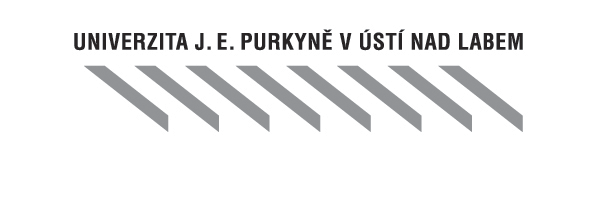 K ORGANIZAČNÍMU ZABEZPEČENÍ POŽÁRNÍ OCHRANY1.ÚČELÚčelem směrnice je stanovit organizační zabezpečení požární ochrany na Univerzitě J. E. Purkyně Ústí nad Labem (dále jen „UJEP") podle § 6, odstavce 1, písmeno a) zákona o požární ochraně č. 133/1985 Sb. (dále jen zákona PO), ve znění pozdějších předpisů, a § 30 vyhlášky MV ČR č. 246/2001 Sb. (dále jen vyhlášky) o stanovení podmínek požární bezpečnosti a výkonu státního požárního dozoru (vyhláška o požární prevenci) vzhledem k tomu, že činnosti provozované v UJEP jsou zařazeny do kategorie činností se zvýšeným požárním nebezpečím, neboť svým charakterem splňují kritéria daná ustanovením § 4 odst. 2) vyhlášky MV č. 246/2001 Sb., o požární prevenci.2. ROZSAH PLATNOSTISměrnice je platná na pracovištích UJEP v Ústí nad Labem a povinnosti v ní obsažené se vztahují na zaměstnance a v přiměřeném rozsahu i na studenty a další osoby, které vykonávají činnosti se zvýšeným požárním nebezpečím nebo přicházejí s těmito činnostmi na pracovištích UJEP do styku.3. POJMY, DEFINICE, ZKRATKY3.1	Pojmy a definice pro potřeby této směrnicePrávnická osoba - je osoba, která má způsobilost k právním úkonům, s právními účinky však jednat nemůže, proto musí mít určeného zástupce - statutární orgán. Statutární orgán - je určený zástupce právnické osoby oprávněný jednat jejím jménem s právními účinky.Vedoucí zaměstnanec - je ten, jemuž zákoník práce přiznává oprávnění stanovit a ukládat podřízeným pracovníkům pracovní úkoly, organizovat, řídit a kontrolovat jejich práci a dávat jim k tomto účelu závazné pokyny. Ve své řídící činnosti odpovídá za zajištění požární ochrany na tomto úseku v rozsahu své funkce a podílí se na plnění úkolů a vypracování dokumentace PO pro jimi řízený úsek.Zaměstnanec - osoba v pracovně právním vztahu k zaměstnavateli.Odborně způsobilá osoba (dále jen OZO) - je fyzická osoba, která má odbornou způsobilost s písemným osvědčením k této činnosti vystavené Ministerstvem vnitra ČR.Preventivní požární hlídka (dále PPH) - je hlídka v minimálním počtu 1+1 osoby (velitel a dva členové) jmenovaná z řád zaměstnanců pro činnost se zvýšeným požární nebezpečím.Jejím úkolem je dohlížet na dodržování předpisů a v případě vzniku požáru provést nutné opatření k záchraně ohrožených osob, přivolat jednotky PO a účastnit se likvidace požáru.Požární technika - zásahové požární automobily, požární přívěsy, návěsy, kontejnery, plavidla, vznášedla a letadla.Věcné prostředky požární ochrany (např. hasící přístroje atd.) - jsou prostředky používané k ochraně, záchraně a evakuaci osob, k hašení požáru a prostředky používané např. při činnosti požární hlídky.Požárně bezpečnostní zařízení (elektrická požární signalizace, ruční požárně poplachové zařízení, kouřové klapky včetně ovládacího zařízení, zařízení přirozeného odvětrání kouře, evakuační výtah, nouzové osvětlení, požární vodovody, požární klapky, požární dveře včetně jejich funkčního vybavení, náhradní zdroje určené k provozuschopnosti požárně bezpečnostních zařízení atd.) - systémy, technická zařízení a výrobky pro stavby podmiňující požární bezpečnost stavby nebo jiného zařízeni.Vyhrazenými druhy požární techniky, věcných prostředků PO a požárně bezpečnostních zařízení - požární technika, pro kterou jsou stanoveny technické podmínky zvláštním právním předpisem, věcné prostředky požární ochrany a požárně bezpečnostní zařízení, na jejichž projektování, instalaci, provoz, kontrolu, údržbu a opravy jsou kladeny zvláštní požadavky.Ohlašovnou požárů - místo s trvalou obsluhou vybaveno potřebnými komunikačními prostředky, které je určeno k přijímání hlášení o vzniku požáru nebo jiné mimořádné události a k vyhlášení požárního poplachu, jakož i k plnění dalších úkolů podle příslušné dokumentace požární ochrany.ZkratkyCPP	cvičný požární poplachPO	požární ochranaEP	evakuační plánDZP	dokumentace zdolávání požárůPPS	požární poplachová směrnicePHP	přenosné hasicí přístrojeH	požární vodovod /hydrant/EPS	elektrická požární signalizaceERO	evakuační rozhlasPK	požární klapkySHZ	stabilní hasicí zařízeníNO 	nouzové osvětlení4.ODPOVĚDNOST ZA PLNĚNÍ ÚKOLŮ V OBLASTI POŽÁRNÍ OCHRANYUJEP v Ústí nad Labem plní povinnosti na úseku požární ochrany ve všech prostorách, které užívá k provozování činnosti.Provozuje-li UJEP činnost v prostorách jiných právnických osob nebo podnikajících fyzických osob, plní povinnosti na úseku požární ochrany na místech, která užívají společně, vlastník těchto prostor, není-li smlouvou mezi nimi stanoveno jinak.Součástí smlouvy musí být i určení osoby odpovědné za plnění povinností na úseku požární ochrany.Za plnění povinností na úseku požární ochrany u právnických osob odpovídá statutární orgán nebo jeho odpovědný zástupce.KVESTOR je odpovědným zástupcem rektora UJEP v  Ústí nad Labem ve věci plnění povinností v oblasti požární ochrany na UJEP v Ústí nad Labem ve smyslu § 2, odst.2, zákona o požární ochraně č. 133/1985 Sb., ve znění pozdějších předpisů.Kvestor je rektorem UJEP zmocněn jednat s orgány státní správy na úseku PO ve všech věcech, kterými by mohly být dotčeny zájmy pracovišť UJEP, včetně kontrol dodržování povinností stanovených předpisy PO při výkonu státního požárního dozoru.Kvestor je rektorem UJEP pověřen dle § 40 odstavce 3) vyhlášky č. 246/2001 Sb. o požární prevenci, schvalovat dokumentaci požární ochrany týkající se pracovišť UJEP uvedenou v § 27 citované vyhlášky.TAJEMNÍCI odpovídají za plnění povinností v oblasti požární ochrany na příslušných fakultách.  ŘeditelÉ odpovídají za plnění povinností v oblasti požární ochrany na účelovém zařízení. VEDOUCÍ CI odpovídá za plnění povinností v oblasti požární ochrany na Centru informatiky.Ostatní vedoucí zaměstnanci	plní povinnosti v oblasti požární ochrany na jimi řízených pracovištích.5.STANOVENÍ PODMÍNEK POŽÁRNÍ BEZPEČNOSTIPovinnosti rektora Při provozování činností se zvýšeným požárním nebezpečím je povinen:	stanovit organizaci zabezpečení požární ochrany.Povinnosti kvestora, tajemníků fakult, ředitelů a vedoucího Centra informatikyprokazatelným způsobem stanovit a dodržovat podmínky požární bezpečnosti provozovaných činností, případně technologických postupů a zařízení, nejsou-li podmínky provozování činností a zabezpečování údržby a oprav zařízení stanoveny zvláštním právním předpisem,Podmínky požární bezpečnosti provozovaných činností musí odpovídat stavu vědeckých a technických poznatků známých v době jejich stanovení.zajišťovat údržbu, kontroly a opravy technických a technologických zařízení způsobem a ve lhůtách stanovených podmínkami požární bezpečnosti nebo výrobcem zařízení, stanovit z hlediska požární bezpečnosti požadavky na odbornou kvalifikaci osob pověřených obsluhou, kontrolou, údržbou a opravami technických a technologických zařízení, pokud to není stanoveno zvláštními právními předpisy, a zabezpečit provádění prací, které by mohly vést ke vzniku požáru, pouze osobami s příslušnou kvalifikací, mít k dispozici požárně technické charakteristiky vyráběných, používaných, zpracovávaných nebo skladovaných látek a materiálů potřebné ke stanovení preventivních opatření k ochraně života a zdraví osob a majetku.	Dále jsou povinni:Obstarávat a zabezpečovat v potřebném množství a druzích požární techniku, věcné prostředky požární ochrany a požárně bezpečnostní zařízení se zřetelem na požární nebezpečí provozované činnosti a udržovat je v provozuschopném stavu. U vyhrazené požární techniky, věcných prostředků požární ochrany a požárně bezpečnostních zařízení, kromě výrobků stanovených podle zvláštních právních předpisů, lze instalovat a používat pouze schválené druhy,b)	vytvářet podmínky pro hašení požárů a pro záchranné práce, zejména udržovat volné příjezdové komunikace a nástupní plochy pro požární techniku, únikové cesty a volný přístup k nouzovým východům, k rozvodným zařízením elektrické energie, k uzávěrům vody, topení, k věcným prostředkům požární ochrany a k ručnímu ovládání požárně bezpečnostních zařízení:Vytvářením podmínek pro hašení požárů a pro záchranné práce se rozumí souhrn organizačních, a popřípadě i technických opatření umožňujících při využití existujících předpokladů, zejména stavebně technických, provedení rychlého a účinného zásahu, evakuace osob, zvířat a materiálu a záchranných prací.K provedení rychlého a účinného zásahu zajišťují, abybylo zřetelně označeno číslo tísňového volání (ohlašovny požárů), popřípadě uvedeny další pokyny ke způsobu ohlášení požáru ve všech objektech, kde provozují činnosti; v místech, kde provozující činnosti se zvýšeným požárním nebezpečím zveřejňují požární poplachové směrnice,byl umožněn přístup ke spojovacím prostředkům, zabezpečena jejich provozuschopnost a použitelnost pro potřeby tísňového volání,byly dodrženy trvale volné průjezdné šířky příjezdových komunikací nejméně 3 m k objektům, k nástupním plochám pro požární techniku a ke zdrojům vody určeným k hašení požárů,bylo provedeno označení a umožněno použití nástupních ploch pro požární techniku a požárních výtahů,byla zajištěna trvalá použitelnost vnitřních a vnějších zásahových cest (např. požární žebříky) a trvale volný přístup k zařízení pro zásobování požární vodou,byla označena rozvodná zařízení elektrické energie, hlavní vypínače elektrického proudu, uzávěry vody, uzávěry plynu a rozvodů ústředního topení.K provedení evakuace osob, zvířat a materiálu a k provedení záchranných prací zajišťují, abybyly označeny nouzové (únikové) východy a směry úniku osob ve všech objektech, kde se při provozovaných činnostech může vyskytovat veřejnost nebo osoby v pracovním poměru nebo obdobném pracovním vztahu; -	byly trvale volně průchodné komunikační prostory (chodby, schodiště apod.), které jsou součástí únikových cest, tak, aby nebyla omezena nebo ohrožena evakuace nebo záchranné práce, chráněné únikové cesty a všechny jejich součásti nebyly využívány způsobem zvyšujícím požární riziko.dodržovat technické podmínky a návody vztahující se k požární bezpečnosti výrobků nebo činností:Zajištění požární bezpečnosti při provozu technických a technologických zařízení se prokazuje doklady o jejich kontrolách, údržbě a opravách provedených podle požadavků stanovených právními předpisy, normativními požadavky a průvodní dokumentací výrobců.Za tyto doklady se považují:zpráva o revizi nebo zpráva o kontrole, zabezpečené ve stanoveném termínu nebo lhůtě osobou, která je oprávněna činnosti provádět,  záznamy o provedené údržbě nebo opravách,návody a technické podmínky vztahující se k požární bezpečnosti výrobků nebo činností, doklady prokazující splnění zvláštních požadavků na části zařízení nebo vybaveníobjektů (zvýšenou požární odolnost stavebních konstrukcí, sníženou hořlavost stavebních hmot, textilií, dekorací apod.),doklady prokazující dodržování podmínek požární bezpečnosti stanovených zvláštními právními předpisy,požárně technické charakteristiky látek podle § 39 vyhlášky č. 246/2001 Sb., popřípadě technicko bezpečnostní parametry.označovat pracoviště a ostatní místa příslušnými bezpečnostními značkami, příkazy, zákazy a pokyny ve vztahu k požární ochraně, a to včetně míst, na kterých se nachází věcné prostředky požární ochrany a požárně bezpečnostní zařízení,pravidelně kontrolovat prostřednictvím odborně způsobilé osoby nebo preventisty požární ochrany dodržování předpisů o požární ochraně a neprodleně odstraňovat zjištěné závady,umožnit orgánu státního požárního dozoru provedení kontroly plnění povinností na úseku požární ochrany poskytovat   mu   požadované   doklady,   dokumentaci   a   vztahující se k zabezpečování požární ochrany v souladu s tímto zákonem a ve stanovených lhůtách splnit jím uložená opatření,poskytovat bezúplatně orgánu státního požárního dozoru výrobky nebo vzorky nezbytné k provedení požárně technické expertizy ke zjištění příčiny vzniku požáru,bezodkladně oznamovat územně příslušnému operačnímu středisku hasičského záchranného sboru kraje každý požár vzniklý při činnostech, které provozují, nebo v prostorách, které vlastní nebo užívají.Dále musí dodržovat zákaz vypalování porostů. Při spalování hořlavých látek na volném prostranství jsou povinni, se zřetelem na rozsah této činnosti, stanovit opatření proti vzniku a šíření požáru a tato navrhovaná opatření předem oznámit územně příslušnému hasičskému záchrannému sboru kraje, který může stanovit další podmínky pro tuto činnost, popřípadě může takovou činnost zakázat.5.2.1 	Tajemníci fakult, ředitelé a vedoucí CI zabezpečují a kontrolují plnění povinností v oblasti požární ochrany v souladu s Organizačním řádem.Povinnosti ostatních vedoucích zaměstnancůVedoucí zaměstnanci odpovídají za zajištění PO na jimi řízeném pracovišti v rozsahu své funkční odpovědnosti.5.3.1 Vedoucí zaměstnanci jsou dále povinni:zabezpečovat v potřebném množství a druzích věcné prostředky požární ochrany, požárně bezpečnostní zařízení se zřetelem na požární nebezpečí a udržovat je v provozuschopném stavu,u vyhrazených druhů věcných prostředků požární ochrany a požárně bezpečnostních zařízení obstarávat, instalovat a používat pouze schválené druhy,vytvářet podmínky pro hašení požárů a záchranné práce, zejména udržovat volné a průjezdné šířky příjezdových komunikací a nástupních ploch pro požární techniku, únikové cesty a volný přístup k nouzovým východům, k rozvodným zařízením elektrické energie, k uzávěrům vody, plynu topení atp., k věcným prostředkům požární ochrany, k ručním ovladačům požárně bezpečnostních zařízení, ke spojovacím prostředkům a zabezpečovat jejich provozuschopnost a použitelnost pro potřeby tísňového volání,v případě požáru neprodleně informovat odborně způsobilou osobu v oboru PO, vedení UJEP a vedení dotčené součásti UJEP, a podílet se na šetření a zjišťování příčin vzniku požáru a provést příslušná opatření,dodržovat technické podmínky a návody strojů a zařízení vztahující se k požární bezpečnosti výrobků nebo činností,označovat pracoviště a ostatní místa příslušnými bezpečnostními značkami, příkazy, zákazy a pokyny ve vztahu k požární ochraně včetně míst, na kterých se nacházejí věcné prostředky požární ochrany a požárně bezpečnostní zařízení,zajistit dodržování platných právních předpisů na úseku požární ochrany na pracovišti,provádět školení o požární ochraně podřízených zaměstnanců v předepsaných termínech,zúčastnit se školení o požární ochraně pro vedoucí zaměstnance v předepsaných termínech,zabezpečit odbornou přípravu zaměstnanců zařazených do preventivních požárních hlídek,seznámit se s příslušnou dokumentací požární ochrany uvedenou pod bodem 11. této směrnice a tuto dodržovat,kontrolovat volné únikové cesty a nástupní plochy a volný přístup k nouzovým východům,kontrolovat volný přístup k rozvodným zařízením elektrické energie a k hlavním uzávěrům vody apod.,kontrolovat volné přístupy k prostředkům požární ochrany (přenosné hasicí přístroje, požární vodovody),spolupracovat s odborně způsobilou osobou v PO, velitelem preventivní požární hlídky,plnit další příkazy a pokyny vedení rektorátu nebo příslušné součásti UJEP vztahující se k PO,poskytnout osobní a věcnou pomoc jednotce požární ochrany při likvidaci požáru, případně se pokusit požár uhasit a zabezpečit ohlášení vzniku požáru na ohlašovnu požárů, znát rozmístění prostředků požární ochrany na pracovištích (přenosné hasicí přístroje a požární vodovody), jejich funkčnost a použití,vydávat písemné povolení k provádění prací se zvýšeným požárním nebezpečím (svařování, řezání, pálení plamenem atp.), kopie povolení předávat OZO (možno i v elektronické podobě)5.4 	Povinnosti zaměstnancůVšichni jsou povinni počínat si tak, aby nezavdali příčinu ke vzniku požáru, neohrozili život a zdraví osob a chránili majetek UJEP.Při zdolávání požárů jsou povinni poskytnout přiměřenou osobní pomoc, nevystavují-li se tím vážnému nebezpečí nebo ohrožení sebe nebo nebrání-li jim v tom důležitá okolnost, a potřebnou věcnou pomoc.5.4.1 Dále jsou povinni:počínat si tak, aby nedocházelo ke vzniku požárů, zejména při používání tepelných, elektrických, plynových a jiných spotřebičů a komínů, při skladování a používání hořlavých nebo požárně nebezpečných látek, při manipulaci s nimi a dále při manipulaci s otevřeným ohněm či jiným zdrojem zapálení,dodržovat všechny zákazy a příkazy na úseku požární ochrany, zejména zákaz kouření a používání otevřeného ohně,dodržovat volný přístup k rozvodným zařízením elektrické energie, uzávěrům plynu, vody topení,dodržovat podmínky a návody vztahující se k požární bezpečnosti výrobků nebo činností (např. vzdálenosti určené návodem na instalaci a užívání tepelných spotřebičů atp.),seznámit se s příslušnou dokumentací požární ochrany uvedenou pod bodem 11. této směrnice a tuto dodržovat,zúčastnit se školení o požární ochraně pro zaměstnance v předepsaných termínech,oznámit nadřízenému zaměstnanci závady vzniklé na pracovištích, které mohou vést ke vzniku požáru nebo ke ztížení evakuace osob (zastavěné únikové východy, zúžené únikové cesty),poskytnout osobní a  věcnou pomoc jednotce požární ochrany při likvidaci požáru, případně se pokusit požár uhasit a zabezpečit ohlášení vzniku požáru na ohlašovnu požárů, znát rozmístění prostředků požární ochrany na pracovištích (přenosné hasicí přístroje a požární vodovody), jejich funkčnost a použití,plnit další úkoly na úseku požární ochrany dle příkazů vedoucích zaměstnanců příslušných pracovišť, osoby odborně způsobilé v PO, pokud tyto nejsou v rozporu s platnými právními předpisy. Zaměstnanci nesmí:vědomě a bezdůvodně přivolá vat jednotku PO nebo zneužívat linku tísňového volání,provádět práce, které mohou vést ke vzniku požáru, pokud nemají odbornou způsobilost požadovanou pro tyto práce (např. svařování),poškozovat nebo zneužívat hasicí přístroje nebo jiné věcné prostředky PO a požárně bezpečnostní zařízení,omezovat nebo znemožnit použití označených nástupních ploch pro požární techniku,provádět vypalování porostů. Výše uvedené povinnosti se vztahují i na studeny a další osoby, které se vědomím UJEP zdržují na jejích pracovištích, vykonávají činnosti se zvýšeným požárním nebezpečím nebo přicházejí s těmito činnostmi na pracovištích UJEP do styku.5.5. 	Povinnosti osob pověřených zabezpečením požární ochranyČinnost odborně způsobilé osoby v oboru POOdborně způsobilá osoba vykonává činnost na úseku požární ochrany na základě pracovní smlouvy, nebo jiného smluvního vztahu.5.5.1.1 Povinnosti odborně způsobilé osoby v oboru POOdborně způsobilá osoba zabezpečuje zpracování předepsané dokumentace požární ochrany a kontroluje její věcnou správnost nejméně 1x ročně, příp. po jakékoliv organizační změně nebo po požáru, dále provádí především kontrolní a metodickou činnost dle lhůt stanovených v bodě 8. této směrnice:1x za 12 měsíců provádí preventivní požární prohlídky na jednotlivých pracovištích UJEP Ústí nad Labem, při kterých kontroluje dodržování platných právních předpisů na úseku PO a souvisejících norem, dále provádí prověřování dokladů o plnění povinností stanovených předpisy o požární ochraně,o zjištěných skutečnostech z těchto prohlídek a prověřování dokladů provádí zápis do požární knihy, do které dále uvádí všechny důležité skutečnosti týkající se požární ochrany (školení zaměstnanců, odbornou přípravu preventivních požárních hlídek, výsledky kontroly dokumentace PO atp.),plní úkoly preventisty PO provádí školení vedoucích zaměstnanců o PO v periodě 1x za 3 roky,provádí odbornou přípravu zaměstnanců zařazených do preventivních požárních hlídekpřed zahájením její činnosti a dále v periodě 1x ročně,o školení a odborné přípravě vede předepsanou dokumentaci tak, aby školení a odborná příprava byly prokazatelné,kontroluje volné únikové cesty a nástupní plochy a volný přístup k nouzovým východům,kontroluje volný přístup k rozvodným zařízením elektrické energie a k hlavním uzávěrům vody, plynu atp.,kontroluje  volné přístupy k prostředkům požární ochrany (přenosné hasící přístroje, požární vodovody),kontroluje termíny revizí PHP, požárních vodovodů, tyto revize zajišťuje,kontroluje provádění kontrol a revizí vyhrazených požárně bezpečnostních zařízení (např. elektrické požární signalizace),zajišťuje pravidelné kontroly požárně bezpečnostních zařízení (nouzového osvětlení, náhradních zdrojů el. energie, požárních výtahů, požárních klapek, zařízení přirozeného odvětrání kouře, uzávěrů atd.),plní další úkoly na úseku PO stanovené vedením UJEP, pokud tyto nejsou v rozporu s platnými právními předpisy.Činnost preventisty požární ochranyČinnost preventisty plní OZO5.5.2.1 Povinnosti preventisty požární ochranyPreventista požární ochrany plní některé dílčí úkoly požární ochrany stanovené § 5 odstavce 1 písmeno d) a e) a § 16a odstavce1 písmeno c) zákona o požární ochraně č.133/1985 Sb., ve znění pozdějších předpisů:vykonává preventivní požární prohlídky a na pracovištích součástí UJEP na pracovištích se zvýšeným požárním nebezpečím 2 x ročně, v ostatních objektech 1x ročněo zjištěných skutečnostech z preventivních prohlídek provádí zápis do požární knihy, do které dále uvádí všechny důležité skutečnosti týkající se požární ochrany (školení zaměstnanců, revize přenosných hasicích přístrojů, požárních vodovodů atd.),kontroluje volné únikové cesty a nástupní plochy a volný přístup k nouzovým východům,kontroluje volný přístup k rozvodným zařízením elektrické energie a k hlavním uzávěrům vody, plynu atp.,kontroluje volné přístupy k prostředkům požární ochrany (přenosné hasící přístroje, požární vodovody),kontroluje termíny revizí PHP, požárních vodovodů,Preventivní požární hlídkaPreventivní požární hlídky se zřizují:v prostorách s nejméně třemi zaměstnanci, na kterých se provozují činnosti se zvýšeným požárním nebezpečím, v případech, kdy tak stanoví nařízení kraje nebo obecně závazná vyhláška obce.Vzhledem k tomu, že UJEP charakterem své činnosti naplňuje ustanovení § 13 odstavce 1 písmena a) zákona o požární ochraně č.133/1985 Sb., ve znění pozdějších předpisů, jsou preventivní požární hlídky ustanoveny v minimálním počtu 1+1 až 3 osoby, tzn. velitel + 1 až 3 členové, pro pracoviště s nejméně 2 zaměstnanci, na kterých jsou provozovány činnosti se zvýšeným požárním nebezpečím.Složení preventivní požární hlídky (počet členů a konkrétní zaměstnance) navrhuje vedoucí příslušného pracoviště, kde jsou provozovány činnosti se zvýšeným požárním nebezpečím. Jmenování členů preventivní požární hlídky schvaluje kvestor UJEP. 5.5.3.1 Povinnosti zaměstnanců zařazených do preventivní požární hlídky :členové preventivních požárních hlídek absolvují odbornou přípravu před zahájením činnosti se zvýšeným požárním nebezpečím, u opakovaných činností absolvují tuto odbornou přípravu periodicky 1x ročně,důkladně se seznámí se stavebním stavem objektu (s rozmístěním hlavních vypínačů elektrické energie, uzávěrů plynu, vody a ostatních používaných medií, s únikovými cestami a východy, rozmístěním věcných prostředků PO apod.), a dále s charakterem prováděné činnosti (akce),dohlíží na dodržování předpisů o PO na pracovišti se zvýšeným požárním nebezpečím, zvláště pak v prostoru, kde se zdržují návštěvníci,provádí nutná opatření v případě vzniku požáru, zejména záchranu ohrožených osob, přivolání pomoci a zdolávání požáru,seznam členů preventivních požárních hlídek s určením jejich úkolů musí být vyvěšen na viditelném místě pracoviště a je nedílnou součástí požárního řádu,plní úkoly stanovené Směrnici pro činnost preventivních požárních hlídek. 6.STANOVENÍ POŽADAVKŮ NA ODBORNOU KVALIFIKACI OSOB V OBORU POA OSOB POVĚŘENÝCH OBSLUHOU, KONTROLOU, ÚDRŽBOU A OPRAVAMITECHNICKÝCH A TECHNOLOGICKÝCH ZAŘÍZENÍOZO - mající osvědčení OZO dle zákona o POKvalifikace pro funkci preventisty požární ochrany předpokládá účast na odborné přípravě preventistů PO nebo mající osvědčení OZO dle zákona o PO.Kvalifikace pro funkci člena preventivní požární hlídky předpokládá účast na odborné přípravě členů preventivních požárních hlídek.Všichni zaměstnanci, kteří obsluhují stroje a technická zařízení, musí být před zahájením práce seznámeni s právními a ostatními předpisy k bezpečnosti a ochraně zdraví při práci, předpisy požární ochrany, s návody na obsluhu, údržbu a provoz stroje a zařízení vydanými výrobcem, vnitřními předpisy zaměstnavatele (směrnice, Místní provozní předpis atp.) a na těchto zařízeních musí být zaškoleni nebo zaučeni.Pokud je k prováděné práci nutná odborná kvalifikace podle zvláštního předpisu a zaměstnanec ji nemá, nesmí danou práci vykonávat.Přehled požadavků na odbornou způsobilost zaměstnanců v PO je uveden v příloze č. 2 této směrnice.7.VYMEZENÍ POŽADAVKU NA PROVÁDĚNÍ ÚDRŽBY, OPRAV, KONTROLA REVIZÍ TECHNICKÝCH A TECHNOLOGICKÝCH ZAŘÍZENÍÚdržba a opravy technických a technologických zařízení je stanovena dokumentací od výrobce (návodem na obsluhu a údržbu), a dále obecně závaznými předpisy a normativními požadavky. Před uvedením technického nebo technologického zařízení do provozu zabezpečuje osoba, která zařízení instalovala provedení zkoušek, resp. revizí za účelem ověření, zda zařízení odpovídá normativním hodnotám a technickým požadavkům.Během provozu technického a technologického zařízení se postupuje podle normativních požadavků a dokumentace od výrobce.Provozuschopnost instalovaného zařízení se prokazuje dokladem o jeho montáži, provedené zkoušce, dokladem o uvedení zařízení do provozu, kontrolách provozuschopnosti, údržbách a opravách.U vyhrazených technických, resp. požárně bezpečnostních zařízení, kde tuto povinnost stanoví výrobce, se provozuschopnost prokazuje záznamy v příslušné dokumentaci.Kontroly a revize strojů a technických zařízení, včetně revizí elektro a hromosvodů, plynových zařízení atd. jsou zajišťovány dodavatelsky organizací nebo fyzickými osobami, které mají příslušnou odbornou kvalifikaci podle zvláštních předpisů a podnikají podle zvláštního oprávnění.Údržba a kontrola hasicích přístrojů a zařízení pro zásobování požární vodou je stanovena právními předpisy a je prováděna dodavatelsky:Kontrola hasicích přístrojů se provádí v rozsahu a způsobem stanoveným právními předpisy, normativními požadavky a průvodní dokumentací výrobce po každém použití hasicího přístroje, nebo tehdy vznikne-li pochybnost o jeho provozuschopnosti, nejméně 1x ročně.Kontrola zařízení pro zásobování vodou se podle ČSN 73 0873 provádí nejméně 1x ročně.8.ZPŮSOB A LHŮTY PROVÁDĚNÍ PRAVIDELNÝCH KONTROL DODRŽOVÁNÍ PŘEDPISŮ O POŽÁRNÍ OCHRANĚ8.1 	Způsob provádění pravidelných kontrol je stanoven následovně:Pravidelné kontroly dodržování předpisů o požární ochraně podle § 5 odstavce 1) písmeno e) zákona o PO č. 133/1985 Sb., ve znění pozdějších zákonů, se zabezpečují formou preventivních požárních prohlídek a prověřováním dokladů o plnění povinností stanovených předpisy o požární ochraně.Předmětem preventivních požárních prohlídek je vždy zjišťování stavu zabezpečení požární ochrany a způsobu dodržování podmínek požární bezpečnosti a prověřování dokladů o plnění povinností stanovených předpisy o požární ochraně.Cílem preventivních požárních prohlídek je odstranění zjištěných závad a odchylek od žádoucího stavu. Lhůty k odstranění zjištěných požárních závad navrhuje osoba provádějící preventivní požární prohlídku.Preventivní požární prohlídky se provádějí ve všech objektech a prostorách, ve kterých UJEP provozuje činnosti a provádí je odborně způsobilá osoba v oboru PO.Provedení preventivní požární prohlídky se dokládá záznamem do požární knihy.Záznam o preventivní požární prohlídce musí být sepsán bezprostředně po jejím provedení.Záznam o preventivní požární prohlídce obsahuje datum provedení, označení objektu a pracoviště, zjištěné skutečnosti, navržená opatření, stanovení způsobu a termínů jejich splnění, jméno a podpis osoby, která záznam provedla, jméno a podpis zaměstnance odpovědného za PO na kontrolovaném pracovišti (objektu) a záznam o splnění navržených opatření.8.2 	Lhůty preventivních požárních prohlídekOdborně způsobilou osobou v oblasti PO jsou prováděny požární kontroly zaměřené na kontrolu dodržování platných právních a ostatních předpisů PO včetně souvisejících norem, na dodržování podmínek požární bezpečnosti, věcnou správnost zpracované dokumentace PO a dokladů týkajících se požární ochrany včetně kontroly fyzického stavu požární ochrany:1x za 6 měsíců na pracovištích UJEP, ve kterých jsou provozovány činnosti se zvýšeným požárním nebezpečím1x za 12 měsíců na pracovištích UJEP, kde jsou provozovány činnosti bez zvýšeného požárního nebezpečí.9. činnosti se zvýšeným požárním nebezpečím provozováné na UJEPPracoviště, na kterých se výše uvedené činnosti provozují, jsou uvedeny v dokumentaci o začlenění provozovaných činnosti.10.MÍSTA S POVOLENÝM KOUŘENÍMKouření je v objektech UJEP zakázáno. 11. DOKUMENTACE POŽÁRNÍ OCHRANYDokumentaci požární ochrany tvoří:dokumentace o začlenění do kategorie činností se zvýšeným požárním nebezpečím,směrnice k organizaci zabezpečení požární ochrany,požární řády pracovišť se zvýšeným požárním nebezpečímsměrnice pro činnost preventivních požárních hlídek,požární poplachová směrnice,tematické plány a časové rozvrhy školení o PO pro vedoucí zaměstnance a zaměstnance včetně dokumentace o provedeném školenítematické plány a časové rozvrhy odborné přípravy zaměstnanců zařazených do preventivní požární hlídky včetně dokumentace o provedené odborné přípravěpožární kniha,přehled o věcných prostředcích PO (PHP, požární vodovody) a doklady o jejich kontrole,doklady o pravidelných kontrolách dodržování předpisů o PO,přehled o umístění bezpečnostních a výstražných tabulek,údaje o vzniklých požárech, příčinách jejich vzniku,zápisy o požárních kontrolách a dohlídkách provedených dle § 31 zákona o požární ochraně,součástí dokumentace požární ochrany je také další dokumentace obsahující podmínky požární bezpečnosti, zpracovávaná a schvalovaná, popřípadě vedená podle zvláštních předpisů, například požárně bezpečnostní řešení, bezpečnostní dokumentace, bezpečnostní listy, jakož i doklady prokazující dodržování technických podmínek a návodů vztahujících se k požární bezpečnosti výrobků nebo činností, rozhodnutí a stanoviska správních úřadů týkající se požární bezpečnosti při provozovaných činnostech.Kontrola této dokumentace, včetně vyhodnocení její účinnosti se zápisem výsledku do požární knihy, se provádí jednou za rok anebo po každé změně, která má vliv na obsah dokumentace.Dokumentace požární ochrany se ukládá takovým způsobem, aby byla dostupná zaměstnancům, jakož i orgánům vykonávajícím státní požární dozor. Základní dokumentace PO je uložena v kanceláři referátu BOZP, PO a CO UJEP.12. POŽÁRNÍ KNIHAPožární kniha je základním dokumentem požární ochrany a slouží k záznamům o všech důležitých skutečnostech týkajících se požární ochrany. Záznam musí obsahovat datum, označení místa (objektu), zjištěné skutečnosti, popř. provedené akce, navrhovaná opatření k odstranění zjištěných závad, podpis příslušného odpovědného vedoucího zaměstnance. Kniha se předkládá k podpisu vedoucímu kontrolovaného subjektu po každé provedené preventivní prohlídce. Termíny stanovené k odstranění závad musí být dodrženy a potvrzeny podpisem zaměstnance odpovědného za jejich odstranění. Není-li možné z vážných důvodů termín odstranění závad dodržet, provede se o tom, po dohodě s odpovědným vedoucím zaměstnancem součásti UJEP zápis do požární knihy.Počet vedených požárních knih je stanoven následovně:pro každou součást UJEP bude vedena minimálně 1 požární kniha, Požární knihu je nutné ukládat na trvale přístupném místě, v objektech s trvalou ostrahou na vrátnici - recepci. V objektech kde vrátnice - recepce není, bude kniha uložena v kanceláři vedoucího pracoviště nebo jím pověřené osoby.13. CVIČNÝ POŽÁRNÍ POPLACHÚčinnost opatření uvedených v požární poplachové směrnici se prověřuje 1x ročně formou cvičného požárního poplachu.Vyhlášení cvičného požárního poplachu se předem oznámí předem operačnímu středisku hasičského záchranného sboru kraje.Cvičný požární poplach se vyhlašuje pro osoby, které jsou v pracovním poměru nebo obdobném pracovním vztahu k UJEP.Cvičný požární poplach vyhlašuje vedoucí příslušné součásti UJEP nebo jeho zástupce.Postup organizace CPP je následující:vedoucí součásti UJEP nebo jeho zástupce stanoví čas CPP,pověřený zaměstnanec nebo preventista PO (odborně způsobilá osoba) nahlásí konání CPP na HZS před jeho vyhlášením,pověřený zaměstnanec vyhlásí CPP způsobem stanoveným v Požární poplachové směrnici,CPP je ukončen na shromaždišti po opuštění objektu všemi zaměstnanci,O provedeném CPP je učiněn zápis do Požární knihy včetně jeho zhodnocení v případě nevyhovujícího provedení je CPP opakován v nejbližším možném termínu,jsou-li zjištěny závady mající vztah k dokumentaci PO, musí být tyto odstraněny v nejbližším možném termínu.Cvičný požární poplach bude vyhlašován v objektech, ve kterých jsou složité podmínky pro zásah, dle § 18 vyhlášky č. 246/2001 Sb.), viz. doklad o začlenění provozovaných činností, pokud vedoucí součásti UJEP nestanoví jinak.14. POŽÁRNÍ EVAKUAČNÍ PLÁNPožární evakuační plán upravuje postup při evakuaci osob, zvířat a materiálu z objektů zasažených nebo ohrožených požárem.Požární evakuační plán obsahuje:určení osoby, která bude Organizovat evakuaci, a místo, ze kterého bude evakuace řízena,určení osob a prostředků, s jejichž pomocí bude evakuace prováděna,určení cest a způsobu evakuace, místa, kde se evakuované osoby, popřípadě zvířata budou soustřeďovat, a určení zaměstnance, který provede kontrolu počtu evakuovaných osob,způsob zajištění první pomoci postiženým osobám,určení místa, na kterém se bude soustřeďovat evakuovaný materiál, a určení způsobu jeho střežení,grafické znázornění směru únikových cest v jednotlivých podlažích.Úplnost a správnost požárního evakuačního plánu se ověřuje formou cvičného požárního poplachu za podmínek uvedených v § 32 odst. 4) a 5) vyhlášky č. 246/2001 Sb. Požární evakuační plán – grafická část,  je zveřejněn na jednotlivých podlažích objektů a prostor pro které byl zpracovánPožární evakuační plán bude zpracován pro objekty a prostory UJEP, ve kterých jsou složité podmínky pro zásah dle § 18 vyhlášky č. 246/2001 Sb., viz. doklad o začlenění provozovaných činností.15.DOKUMENTACE ZDOLÁVÁNÍ POŽÁRŮDokumentaci zdolávání požárů tvoří operativní plán zdolávání požárů (dále jen "operativní plán") a operativní karta zdolávání požáru (dále jen "operativní karta"), které upravují zásady rychlého a účinného zdolávání požárů a záchrany osob, zvířat a majetku v objektech právnických osob a podnikajících fyzických osob.Dokumentace zdolávání požárů je uložena na trvale dosažitelném místě - na vrátnici - recepci objektu. V objektech kde vrátnice - recepce není, bude uložen u vedoucího pracoviště nebo jím pověřeného zaměstnance.Dokumentace zdolávání požárů se zpracovává pro objekty a prostory UJEP, ve kterých jsou složité podmínky pro zásah dle § 18 vyhlášky č. 246/2001 Sb. viz doklad o začlenění provozovaných činností.16. ZABEZPEČENÍ požární ochrany V DOBĚ MIMOPRACOVNÍPo skončení pracovní doby zkontroluje příslušný vedoucí pracoviště, případně poslední zaměstnanec, požární bezpečnost všech prostor používaných k činnosti, dále zabezpečí vypnutí elektrických nebo jiných tepelných spotřebičů (vařiče, varné konvice apod.) a zamkne pracoviště, případně zakóduje pomocí EZS.Pracovníci vrátnice s omezeným provozem jsou povinni před odchodem ze směny překontrolovat požární bezpečnost v celém střeženém objektu.Pracovníci vrátnice - recepce s nepřetržitým provozem kontrolují požární bezpečnost během směny v termínech, které jim stanoví jejich vedoucí.V objektech střežených bezpečnostní agenturou kontrolují požární bezpečnost objektů tito pracovníci průběžně během pracovní směny při pochůzkové činnosti.17.URČENÍ OHLAŠOVEN POŽÁRUOhlašovny požárů nejsou zřízena. Jsou zřízena pouze místa k ohlášení požárů, kterými jsou zpravidla vrátnice - recepce.18. POŽÁRNÍ ŘÁDPožární řád upravuje základní zásady zabezpečování požární ochrany na místech, kde se vykonávají činnosti se zvýšeným požárním nebezpečím, která jsou uvedena v článku č. 9 směrnice.Požární řád obsahuje:stručný popis vykonávané činnosti a charakteristiky požárního nebezpečí provozované činnosti,požárně technické charakteristiky, popřípadě technicko-bezpečnostní parametry látek potřebné ke stanovení preventivních opatření,nejvýše přípustné množství látek uvedených v písmenu b), které se mohou vyskytovat v místě provozované činnosti,stanovení podmínek požární bezpečnosti k zamezení vzniku a šíření požáru nebo výbuchu vymezení oprávnění a povinností osob při zajišťování stanovených podmínek požární bezpečnosti, a to pro zahájení, průběh, přerušení a ukončení činnosti,stanovení podmínek pro bezpečný pobyt a pohyb osob a způsob zabezpečení volných únikových cest,jméno a příjmení odpovědného vedoucího zaměstnance.Přílohou požárního řádu jsou pokyny pro činnost preventivní požární hlídky a přehled o umístění výstražných a bezpečnostních značek, věcných prostředků požární ochrany a požárně bezpečnostních zařízení. Pokyny obsahují určení prostor nebo činností, pro které je preventivní požární hlídka zřízena, jmenný seznam, stanovení úkolů jednotlivých zaměstnanců zařazených do preventivní požární hlídky a potřebného vybavení k provedení prvotního zásahu.Požární řád bude umístěn na viditelném místě, trvale přístupný pro všechny osoby vyskytující se v místě provozované činnosti se zvýšeným požárním nebezpečím.19. ŠKOLENÍ A ODBORNÁ PŘÍPRAVA ZAMĚSTNANCŮ O POŽÁRNÍ OCHRANĚNa UJEP jsou provozovány činnosti se zvýšeným požárním nebezpečím, proto je zabezpečeno pravidelné školení zaměstnanců o požární ochraně a odborná příprava zaměstnanců zařazených do preventivních požárních hlídek dle zpracované Směrnice ke školení a odborné přípravě. 20.SVÁŘEČSKÉ PRÁCE A POŽÁRNÍ BEZPEČNOSTV případě prováděných činností se zvýšeným požárním nebezpečím (např. sváření apod.) zabezpečuje stanovení a dodržení podmínek požární bezpečnosti právnická nebo podnikající fyzická osoba, která tuto činnost provádí tak, jak je stanoveno v ustanovení § 15, odst. 1) až 4) vyhlášky 246/2001 Sb., o požární prevenci.Způsob určení podmínek požární bezpečnosti při činnostech se zvýšeným požárním nebezpečí je stanoven takto:Podmínky požární bezpečnosti se stanoví k zabránění vzniku požáru a k ochraně osob a majetku v případě vzniku požáru a k zamezení jeho šíření. Při stanovení podmínek požární bezpečnosti se k prostorám, objektům a pracovištím (dále jen "místa"), kde právnické osoby nebo podnikající fyzické osoby provozují činnosti, přiřadí charakteristiky, podle kterých jsou definovány činnosti se zvýšeným požárním nebezpečím (§ 4 odst. 2 zákona o PO č. 133/85 Sb.).V místech, ke kterým byly přiřazeny charakteristiky podle odstavce 1, se ve vztahu k provozovaným činnostem se zvýšeným požárním nebezpečím prokazatelně vyhodnotí: vyskytující se možné zdroje zapálení,požárně technické charakteristiky, popřípadě technicko-bezpečnostní parametry vyskytujících se látek potřebných ke stanovení preventivních opatření k ochraně života a zdraví osob a majetku,základní charakteristiky požární bezpečnosti staveb a technologií (výška stavby, konstrukční systém, odstupové, popřípadě bezpečnostní vzdálenosti, dělení do požárních úseků, technická zařízení, druh provozu a technologií) z hlediska jejich vlivu na vznik a šíření případného požáru a zplodin hoření.Dále se stanoví požadavky směřující proti vzniku a šíření požáru nebo vzniku výbuchu s následným požárem, nejsou-li tyto stanoveny výrobcem, například:na základě vyhodnocení podle odstavce 2 se stanoví podmínky požární bezpečnosti při činnostech se zvýšeným požárním nebezpečím, přičemž se vždy vymezí oprávnění povinnosti osob při zajištění požární bezpečnosti pro zahájení, průběh, přerušení skončení činnosti,určí potřebný počet preventivních požárních hlídek a počet zaměstnanců zařazených do těchto preventivních požárních hlídek,stanoví požadavky pro bezpečný pobyt a pohyb osob včetně zákazů a značení (informace, výstrahy, příkazy a zákazy),určí způsob zabezpečení volných únikových cest, stanoví požadavky směřující proti vzniku a šíření požáru nebo vzniku výbuchu následným požárem, nejsou-li tyto stanoveny výrobcem, například:určení provozních podmínek technických zařízení a technologického procesu, podmínek případných odstávek zařízení nebo omezení provozu,stanovení maximálního množství hořlavých a hoření podporujících látek, přípravků nebo materiálů (dále jen "množství látek"),zamezení vzniku nebezpečné koncentrace hořlavých plynů, par hořlavých kapalin nebo hořlavých prachů,stanoví zajištění požární ochrany v době přerušení, omezení nebo přechodného zastavení provozu (dále jen "doba sníženého provozu") a v mimopracovní době,vyhodnotí potřebné věcné prostředky požární ochrany a požárně bezpečnostní zařízení, popřípadě také požadavky na speciální hasební látky a postupy, přičemž se vychází z podmínek stanovených vyhláškou,určí další požadavky, které závisí na druhu, místě a způsobu provozování činností se zvýšeným požárním nebezpečím, například pro mimořádné provozování těchto činností na přechodných pracovištích, tj. na místech, která nejsou k tomuto druhu činnosti projektována, dosud schválena nebo jinak určena (staveniště, volné prostranství, apod.), anebo když se změní výchozí podmínky.V příloze č. 1 této směrnice je uveden písemný Příkaz ke svařování.21. ZÁVĚREČNÉ USTANOVENÍTato směrnice nabývá platnosti a účinnosti 1. 2. 2013Všichni zaměstnanci musí být prokazatelným způsobem seznámeni s obsahem této směrnice při školení zaměstnanců z požární ochrany. Přílohy:Příloha č. 1	Příkaz ke svařováníPříloha č. 2	Přehled o školení a odborné způsobilosti v POPříloha č. 3	Terminář provádění revizí vyhrazených technických zařízení POPříloha č. 1 ke Směrnici rektora č. 2/2013Příkaz ke svařováníPOUČENÍ:Poučení osob určených pro požární dohled musí být provedeno včas, před zahájením práce. Pokud bude nutné sledovat koncentraci hořlavých látek, určí osoba, která příkaz vydala způsob, intervaly a přístroj pro provádění měření. Výsledky měření se zapisují samostatně a přikládají se k tomuto příkazu. Seznámení požárního dohledu s povinnostmi a právy, které má po dobu výkonu požárního dohledu:Požární dohled se zajišťuje nepřetržitě po dobu svařování. Pokud dojde ke krátkému přerušení svařování (např. svačina), ve výkonu požárního dohledu se pokračuje. Po skončení svařování, nebo pokud má dojít k přerušení svařování na dobu delší jak dvě hodiny, ohlásí se ukončení svařování a musí být zajištěn požární dohled další určenou osobou po stanovenou dobu a v intervalech uvedených na přední straně příkazu.Seznámení s požárně-bezpečnostními opatřeními uvedenými v příkazu ke svařování na první straně.Seznámení s organizací požární ochrany - v rozsahu: se způsobem vyhlášení požárního poplachu, místem ohlašovny požáru (nebo vrátnice) a její telefonní číslo s umístěním nejbližšího telefonního přístroje s možností volání ve veřejné telefonní síti. Z pobočných telefonních stanic je možné dovolat se na veřejnou telefonní síť „přes nulu".Seznámení s umístěním hlavních vypínačů a hlavních uzávěrů energií (voda, el. proud).Před zahájením práce zkontrolovat, zda bezpečnostní opatření uvedená v příkazu jsou provedena a pracoviště, včetně přilehlých prostor, je podle toho vybaveno a připraveno.Seznámení se způsobem použití hasebních prostředků.Po dobu výkonu požárního dohledu určená osoba neplní žádné jiné úkoly, kromě úkolů, které souvisejí s výkonem požárního dohledu, zejména sledování pracoviště zda nedochází k požáru, zda jsou určené hasební prostředky stále v dosahu. Dbá na to, aby v průběhu prací únikové cesty z místa pracoviště zůstaly průchodné.Provede nutná opatření v případě vzniku požáru, zejména záchranu ohrožených osob, přivolání pomoci a zdolávání požáru.Požární dohled má právo nařídit okamžité přerušení svařování, pokud zjistí, že došlo k porušení nebo nerespektování požárně bezpečnostních opatření, nebo pokud má důvodně za to, že další pokračování ve svařování může vést k bezprostřednímu a vážnému ohrožení života a zdraví osob na pracovišti nebo jeho okolí. Přerušení svařování neprodleně oznámí osobě určené, které se ohlašuje ukončení svařování (pol. 9 příkazu).Potvrzuji svým podpisem, že jsem byl poučen podle výše uvedené osnovy a byly mi zodpovězeny všechny dotazy:Podpis osob určených k požárnímu dohledu:…………………………………………………………………...Podpis osoby, která určila požární dohled a provedla seznámení podle osnovy:…………………………….V				Datum: …........................................Příloha č. 2 ke Směrnici rektora č. 2/2013Přehled o školení a odborné způsobilosti v PO.Příloha č. 3 ke Směrnici rektora č. 2/2013T E R M I N Á Řprovádění revizí vyhrazených a ostatních technických zařízení(podle § 30 odst. 2 vyhlášky MV č. 246/2001 Sb., o požární prevenci)REVIZE ELEKTRICKÉHO ZAŘÍZENÍ:1. Výchozí revize elektrického zařízení:provádí se před uvedením jakéhokoliv elektrického zařízení do provozu, aby byl ověřen jeho stav z hlediska bezpečnosti práce a požární ochrany jedná se o ověření a doložení bezpečného stavu zařízenívýchozí revizi musí být vystaven protokol, kde se uvede, zda zařízení je nebo není schopno provozuzpráva o výchozí revizi musí být uložena, až do zrušení elektrického zařízení,výchozí revizi elektro podléhají i veškerá zařízení, která jsou po generálních opravách, rekonstrukcích, přestavbách a podobně.2. Pravidelná revize elektrického zařízení:provádí se ve lhůtách stanovených v závislosti na druhu prostředí (ČSN 33 1500), musí být provedena nejpozději v roce, do kterého spadá konec stanovené lhůty od doby provedení poslední revizedélka období mezi jednotlivými revizemi se odvodí z tabulek, v případě rozdílných lhůt se zvolí lhůta kratšívnější vlivy prostředí určuje komise jmenovaná ředitelem organizace a o určení vlivu prostředí musí být vystaven protokol (u normálního prostředí nemusí být protokol vystaven)revizní zprávy musí být uloženy u provozovatele zařízení a musí být přístupné kontrolním orgánůmrevize provádí revizní technik elektro, jako odborně způsobilá osoba, pokud zjistí závady na zařízení, stanoví jejich závažnost a termíny odstraněnízjištěné závady musí být bezpodmínečně v určených termínech odstraněnyDále se revize provádějí při každé předpokládané nebo zjištěné závadě. O revizích ručního el. nářadí vede provozovatel evidenci (provozovatelem je vedoucí zaměstnanec svěřeného úseku). K evidenci patří rovněž návod k používání a obsluze dodaný výrobcem. Postup revizí a kontrol nářadí musí být stanoven s přihlédnutím k technické průvodní dokumentaci výrobce.Revize a kontroly nářadí se provádí dle příslušné ČSN.Revize elektrických spotřebičů se provádí po opravách nebo úpravách, při zjištěné závadě, k ověření jejich stavu z hlediska PO před úrazem el. proudem v pravidelných lhůtách dle příslušné ČSN a u použitých spotřebičů, které jsou znovu uváděny na trh.Při kontrole a revizi je třeba respektovat příslušné požadavky obsažené v technické průvodní dokumentaci výrobce tak, aby bylo spolehlivě ověřeno, že spotřebič neohrožuje bezpečnost osob.Revize el. spotřebičů může provádět v rámci zaměstnaneckého poměru pracovník alespoň znalý (§ 5 vyhl. č. 50/1978 Sb.), který je prokazatelně poučen o postupech dle příslušné ČSN.Elektrická požární signalizace (EPS):Dokumentace musí obsahovat:průvodní dokumentaci (návod k obsluze a údržbě, přehledné schéma, provozní knihu)zprávu o výchozí revizi elektro a dalších kontrolách provozní knihupokyny pro obsluhu zařízeníKontroly elektrické požární signalizace 1x za 1 rok revize provozuschopnosti EPS1x za 1 měsíc zkoušky činnosti ústředny a doplňujících zařízení1x za ½ roku kontrola zařízení EPS včetně samočinných hlásičů požáru a zařízení, které elektrická požární signalizace ovládá, pokud v ověřené projektové dokumentaci nebo v podrobnější dokumentaci, popřípadě v průvodní dokumentaci výrobce nebo v posouzení požárního nebezpečí není, vzhledem k provozním podmínkám nebo vlivu prostředí, určena lhůta kratšíZkouška činnosti elektrické požární signalizace při provozu se provádí prostřednictvím osob pověřených údržbou tohoto zařízení. Shoduje-li se termín zkoušky činnosti elektrické požární signalizace při provozu s termínem pravidelné jednoroční kontroly provozuschopnosti, pak tato kontrola provedení zkoušky činnosti nahrazuje.Zkouška činnosti jednotlivých druhů samočinných hlásičů požáru se provádí za provozu pomocí zkušebních přípravků dodávaných výrobcem.Přenosné hasicí přístroje (PHP):provozuschopnost hasicího přístroje se prokazuje dokladem o jeho kontrole provedené podle podmínek stanovených vyhláškou MV č. 246/201 Sb., o požární prevenci, kontrola se provádí v rozsahu a způsobem stanoveným právními předpisy, normativními požadavky a průvodní dokumentací výrobce po každém jeho použití, vznikne-li pochybnost o jeho provozuschopnosti a nejméně 1x za roksoučástí údržby je i jejich periodická zkouška a plněnídoklad o provedené kontrole, údržbě nebo opravách hasicích přístrojů musí obsahovat:údaj o firmě, jménu nebo názvu, sídle nebo místu podnikání vlastníka (uživatele) hasicího přístrojeadresu objektu, ve kterém byl hasicí přístroj instalovánumístění, druh, označení výrobcem typové označení, výrobní číslo nádoby PHPdruh provedení a další údaje o kontrole provozuschopnosti, údržbě nebo opravě, jejím výsledku a vyjádření o provozuschopnosti PHPosoba, která provedla příslušnou činnost, odpovídá za kvalitu provedené činnosti a písemně potvrzuje, že při tom splnila podmínky stanovené právními předpisyhasící přístroj vadný, který nelze opravit, nelze zjistit výrobní číslo, rok výroby nebo je starší 20 let (s výjimkou přístroje sněhového, který se vyřazuje z používání, je-li starší 40 let), osoba která provádí kontrolu, údržbu nebo opravu vyřadí z používáníumísťují se na svislé konstrukci, rukojeť musí být ve výšce nejvýše 1,5 m nad podlahou, na podlaze musí být vhodným způsobem zajištěny proti páduv dopravních prostředcích se umísťují tak, aby nemohly ohrozit bezpečnost osob.Požárně bezpečnostní zařízení (PBZ):při montáži požárně bezpečnostního zařízení musí být dodrženy podmínky vyplývající z ověřené projektové dokumentace, popřípadě podrobnější dokumentace a postupy stanovené v průvodní dokumentaci výrobceosoba, která montáž provedla, potvrzuje splnění požadavků dle předchozího bodu písemněpřed uvedením do provozu osoba, která provedla montáž, provede funkční zkouškupři provozu PBZ se postupuje podle normativních požadavků a průvodní dokumentace výrobceprovozuschopnost PBZ se prokazuje dokladem o jeho montáži, funkční zkoušce, kontrole provozuschopnosti, údržbě a opraváchkontrola PBZ se provádí nejméně 1x za rok (požární dveře, nouzové osvětlení atd.) se záznamem o provedené kontrolepři nezpůsobilosti PBZ stanoví provozovatel prostřednictvím OZO v oboru PO náhradní organizační a technická opatření v potřebném rozsahu zajišťující požární bezpečnost Zásobování požární vodou:patří sem zejména:nadzemní a podzemní hydrantyodběrní místa požární vody na vodovodním potrubí se před uvedením do provozu zkoušejí současně s ostatním potrubím a armaturamiprovozní kontroly se provádějí nejméně 1x za rok oprávněným pracovníkemzávady zjištěné při provozních kontrolách se musí odstraňovat, nefunkční zařízení se zřetelně označí nápisem „MIMO PROVOZ“doklad o provedené kontrole, údržbě nebo opravách nástěnných hydrantů musí obsahovat údaj o firmě, jménu nebo názvu, sídle nebo místu podnikání vlastníka (uživatele) nástěnného hydrantuadresu objektu, ve kterém byl nástěnný hydrant instalovánumístění, typ hydrantu, zdroj vody, velikost vodovodní přípojky, druh rozvodu a další údaje o kontrole provozuschopnosti, údržbě nebo opravě, jejím výsledku a vyjádření o provozuschopnosti hydrantu, termín následné kontrolyosoba, která provedla příslušnou činnost, odpovídá za kvalitu provedené činnosti a písemně potvrzuje, že při tom splnila podmínky stanovené právními předpisyKomínyPřipojení spotřebiče na spalinovou cestu se provádí dle ČSN 73 4201. Po připojení se před uvedením do provozu kontroluje zejména:zajištění bezpečného odvodu spalin do volného ovzdušíjsou splněny technologické podmínky výrobce a dodavatele spotřebičůkomín je vyveden v dostatečné výšce nad střechu budovyjsou zajištěny bezpečné přístupy ke kontrole a čištění průduchu komína a kouřovoduje zajištěna požární bezpečnost budovy z hlediska spalinové cestyČištění a kontroly a zkoušky komínů se provádějí ve lhůtách a způsobem stanoveným NV č.91/2010 Sb.VYHRAZENÁ PLYNOVÁ ZAŘÍZENÍKontroly a revize:musí být před uvedením do provozu podrobena výchozí revizi, kterou zajišťuje dodavatel, jako součást své dodávkyprovozní revizi provádí revizní technik dle harmonogramu v časovém intervalu 1x za 3 rokykontroly plynového zařízení musí být prováděny 1x ročněPlynová zařízení pro spotřebu plynu spalováním musí mít vypracovaný místní provozní řád, harmonogram revizí nejméně na tříleté období a provozní deník.V provozním deníku jsou vedeny tyto záznamy:kontroly ovzduší v obestavěných prostorách (1x měsíčně)kontroly úniku spalin z odtahů a spotřebičů nasávacím zařízením prováděné (1x ročně)zjišťování netěsností roztíratelným pěnotvorným roztokem (1x ročně)pravidelné revize zabezpečuje odborně způsobilá osobaPožární klapky (ventilace a vzduchotechnika)Prohlídky:odborné prohlídka se provádí při zprovoznění požární klapky a pak minimálně 1x za 12 měsícůprovozní prohlídky se provádí podle pokynů výrobce, není-li stanoveno jinak 1x za 6 měsíců dle ČSN 73 0872prohlídky, údržbu a opravy provádí odborně způsobilá osoba nebo servisní organizaceDokumentaceprvní uvedení do provozu se provádí protokolárněvýsledky prohlídek se zapisují do knihy prohlídek, součástí knihy je projektová dokumentace vzduchotechniky SMĚRNICE REKTORA Č. 2/2013SMĚRNICE PRO UJEPSMĚRNICE PRO UJEPPlatná od:1. 2. 2013Zpracoval:Petr HANŽL OZO Z663/98prof. RNDr. René Wokoun, CSc., rektorRuší:Směrnici kvestora 10/2009 ze dne 27. 5. 20091.Datum vystavení2.Stanovený úkol - co se bude svařovat3.Pracoviště (přesně určit)4.Svářeč (který bude práci provádět)Příjmení:Č. svár. průkazu:Podpis:Příjmení:Č. svár. průkazu: Podpis:5.Jaký způsob svařování bude použitSvařovací souprava bude uložena:Svařovací souprava bude uložena:6.Svařování bude prováděnoOd:
Den: 	……………….v ……..……………. hod.Do:
Den: 	…………….v…………….	 hod.7.Podrobná specifikace požárně bezpečnostních opatřeníV přilehlých prostorechVybavení hasebními prostředkyJiná možnost hašeníDruh hasebního prostředku, jeho umístěníDruh hasebního prostředku, jeho umístění8.Požární dohled po dobu svařováníVymezení povinností a seznámení osob určených k požárnímu dohledu je na zadní straně
Příjmení: 	   Podpis: 	Vymezení povinností a seznámení osob určených k požárnímu dohledu je na zadní straně
Příjmení: 	   Podpis: 	9.Ukončení práce se ohlásíPříjmení: 	……………….Funkce: ……………………………………	Příjmení: 	……………….Funkce: ……………………………………	10Požární dohled po ukončení svařování Podpisy osob, které budou dohled provádětMísto, na kterém bylo svařování prováděno a přilehlé prostory budou kontrolovány po dobu
8 hodin - nebo déle: 	v intervalech po : 	……minutáchPodpis: 	   Podpis: …………………….………..Místo, na kterém bylo svařování prováděno a přilehlé prostory budou kontrolovány po dobu
8 hodin - nebo déle: 	v intervalech po : 	……minutáchPodpis: 	   Podpis: …………………….………..11Osoba, která příkaz vydalaPříjmení: 	………………    Podpis: ………………………………	Příjmení: 	………………    Podpis: ………………………………	13.Požární dohled:Zahájen:Ukončen:Ohlášení ukončení svařování:13a- při svařováníDne: Hod.: Podpis:Dne: Hod.: Podpis:Dne: Hod.: Podpis:- po svařováníDne: Hod.: Podpis:Dne: Hod.: Podpis:Dne: Hod.: Podpis:13b- při svařováníDne: Hod. PodpisDne: Hod. PodpisDne: Hod. Podpis- po svařováníDne: Hod.: Podpis:Dne: Hod.: Podpis:Dne: Hod: Podpis:13c- při svařováníDne: Hod.: Podpis:Dne: Hod.: Podpis:Dne: Hod.: Podpis:- po svařováníDne: Hod.: Podpis:Dne: Hod.: Podpis:Dne: Hod.: Podpis:Poř. čís.Profese,činnostPředpis Rozsah, obsah a doklad o školeníDruh záznamu o školení a přezkoušeníLhůta školení, přezkoušení v měsících1.Odborně způsobilá osobaZák. č. 133/85 Sb. § 11 Vyhl. č. 246/01 Sb.§ 20, § 21, § 22>  Zkouška před komisí     MV     Osvědčení>  Před zahájením      činnosti>  Není stanoveno2.Technik požární ochranyZák. č. 133/85 Sb. § 11 Vyhl. č. 246/01 Sb.§ 20, § 21, § 22>  Zkouška před komisí    MV      Osvědčení>  Před zahájením     činnosti>  Není stanoveno3.ZaměstnanciZák. č. 133/85 Sb. § 16/1Vyhl. č. 246/01 Sb.§ 23/1,2, § 26, §3 6/1>  Záznam o školení      ověření znalostí>  Vstupní při nástupu do     zaměstnání a při každé    změně pracoviště nebo     pracovního zařazení     zaměstnance, pokud se     tím mění obsah     skutečností, se kterými    byl zaměstnanec     seznámen>  Periodické 1x za 2     roky nevyplývá-li z     posouzení požárního    nebezpečí častější     potřeba4.Vedoucí zaměstnanciZák. č. 133/85 Sb.§ 16/1 Vyhl. č. 246/01 Sb. § 23/1,3, § 26, § 36/1>  Záznam o školení,       ověření znalostí>  Vstupní při nástupu do    zaměstnání - jmenování     do funkce>  Periodické 1x za     3 roky5.Osoby pověřené zabezpečením požární ochrany v době sníženého provozu a v mimopracovní doběZák. č. 133/85 Sb. § 16/1Vyhl. č. 246/01 Sb.  § 23/4, § 26, § 36/1>  Záznam o školení,      ověření znalostíPřed zahájením činnosti > >      Periodické >        1x za 1 rok6.Osoby, které vykonávají činnosti se zvýšeným požárním nebezpečím na pracovištích právnické nebo podnikající fyzické osoby a nejsou k nim v pracovním poměru nebo obdobném pracovním vztahuZák. č. 133/85 Sb. § 16/1 Vyhl. č. 246/01 Sb. § 23/1,2,5, § 26, § 36/1>  Záznam o školení,        ověření znalostí v  rozsahu      školení  zaměstnanců>  Před zahájením činnosti7.Osoby, které sepříležitostně zdržují napracovištích právnickýchnebo podnikajícíchfyzických osobprovozujících činnosti sezvýšeným požárnímnebezpečím, nebos těmito činnostmipřicházejí do stykuZák. č. 133/85 Sb.  § 16/1Vyhl. č. 246/01 Sb.§ 23/1, 2, 6, § 26, § 36/1>  Záznam o školení,       ověření znalostí v nezbytně    nutném rozsahu a    způsobem stanoveným    provozovatelem těchto     činností v dokumentaci PO>  Před zahájením činnosti     nebo před stykem s touto     činnostíPoř.čís.ČinnostPředpisRozsah a obsah, dokumentace o odbornépřípravěLhůta odborné přípravy,přezkoušení v měsícíchDruh záznamu o odborné přípravě a přezkoušení1.Zaměstnanci (osoby)zařazení do preventivních požárních hlídekZák.č. 133/85 Sb. § 16/1Vyhl.č. 246/01 Sb.§ 24, §26, §36/2>  Záznam o odborné     přípravě, ověření znalostí    v rozsahu a způsobem     stanoveným dle     dokumentace PO>  Před zahájením činnosti>  Periodické 1x za 1 rok    při opakované činnosti2.Preventisté požární ochranyZák.č. 133/85 . Sb. § 16/1Vyhl. č. 246/01 Sb.§25, §23/1, §12/6, §36/2>  Záznam o odborné     přípravě, ověření znalostí     v rozsahu a způsobem            stanoveným dle      dokumentace PO>  Před zahájením činnosti >  Periodické 1x za 1 rok